To order, please fill in the form below and post to Luing Cattle Society Secretary, Una MacQueen, Mount Blair, 10 Manor Gardens, Blairgowrie, Perthshire, PH10 6JS - Please DO NOT send any payment with your order form!Don’t forget you can have your herd name added too above the logo for an extra charge of £3 per garment.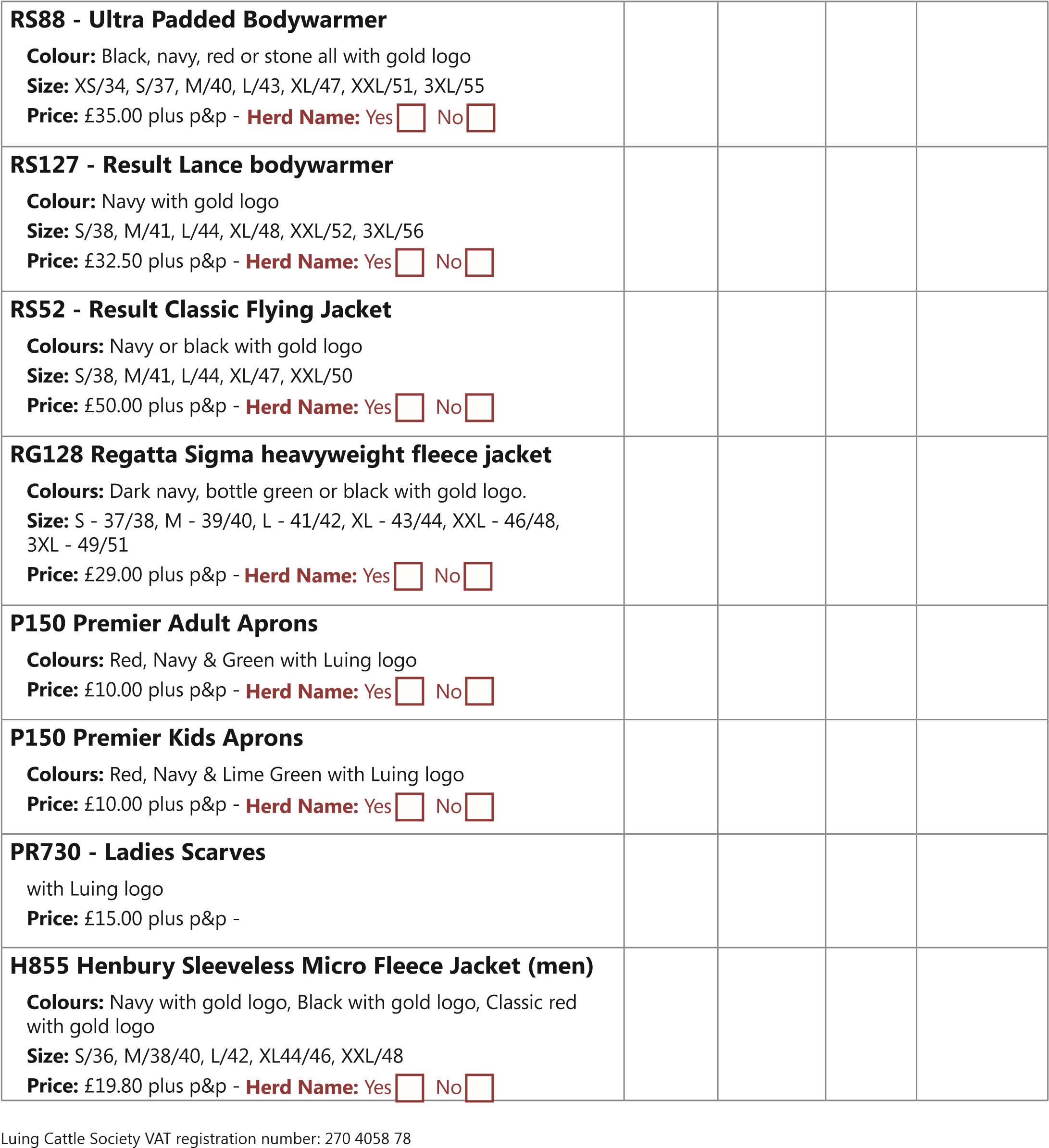 Name: 		TOTAL: Address:	Post Code:		E-mail: Telephone: 		Mobile: Herd Name:(Herd name only to be completed if required. £3.00 per garment.)ItemSizeColourQtyPriceH856 Henbury Sleeveless Micro Fleece Jacket (ladies)Colours: Navy with gold logo, Black with gold logo, Royal blue with gold logoSize: S/10/34, M/12/35.5, L/14/37, XL/16/39, XXL18/41  Price: £17.69 plus p&p - Herd Name: Yes/NoPW134 CoverallsColours: Navy or BlackLeg: Reg 31 or Long 33Size: S (36/38), M (40/41), L (42/44), LX (46/48), XXL (50/52)Price: £30 plus p&p - Herd Name: Yes/NoJH001 Hoodies (Mens)Colour: Denim or bottle greenSize: XS – 5XL (34-64)Price: £20 plus p&p - Herd Name: Yes/NoHerd Name on back: Yes/No (£5.00)JH001F Hoodies (Ladies)Colour: Red hot chilli or lime greenSize: XS-SSL (8-18)Price: £20 plus p&p - Herd Name: Yes/NoHerd Name on back: Yes/No (£5.00)JH002B Supasoft Baby HoodieColour: Supa Hot Pink, Supa RoyalSize: 6-9 months, 9-12 monthsPrice: £15 plus p&p - Herd Name: Yes/NoJH001B Kids HoodiesColour:  Hot Pink, Royal BlueSize: XXS (1-2yrs), XS (3-4), S (5-6), M (7-8), L (9-11), XL (12-13)Price: £15 plus p&p - Herd Name: Yes/NoRS33B Kids/Youths Polartherm FleeceColours: Red & NavySize: 3-4yrs, 4-6, 6-8, 8-10, 10-12Price: £18 plus p&p - Herd Name: Yes/NoSize: 12-14yrs,Price: £20 plus p&p - Herd Name: Yes/NoBB57 Beechfield heavy brushed low-profile capColours: French navy / taupe with white logo. Forest / taupe with gold logoPrice: £8.50 plus p&p -N/ALuing tie design 1Colours: Wine or NavyDesign: Gold Logo with small gold Luing heads as pattern Price: £20.00 plus p&pN/ALuing tie design 2Colours: Wine or NavyDesign: Gold Logo with dark logos as pattern Price: £20.00 plus p&pN/ABB45107055 Beechfield cuffed beanie ADULTB45B107075 Beechfield cuffed beanie CHILDColour: French navy with logoPrice:  Adult £8.50 plus p&p            Child £7.50 plus p&pN/AN/AItemSizeColourQtyPrice